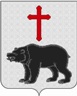 АДМИНИСТРАЦИЯ МУНИЦИПАЛЬНОГО ОБРАЗОВАНИЯ СЕЛЬСКОЕ ПОСЕЛЕНИЕ «МЕДВЕДЕВО»   РЖЕВСКОГО РАЙОНА ТВЕРСКОЙ ОБЛАСТИПОСТАНОВЛЕНИЕ22.03.2021                                                                                                  № 13О запрете сжигания сухой растительностина территории муниципальногообразования сельское поселения«Медведево» Ржевского района Тверской области         В связи с наступлением пожароопасного периода, в целях профилактики возникновения пожаров на территории муниципального образования сельское поселение «Медведево» Ржевского района Тверской области, Администрация сельского поселения «Медведево»ПОСТАНОВЛЯЕТ:1.Запретить  на территории МО сельское поселение «Медведево» Ржевского района с 29 марта по 30 сентября 2021 года сжигание сухой травы.2. Руководителям объектов образования, культуры, предприятий, индивидуальным предпринимателям , собственникам жилых помещений необходимо:- своевременно очищать от мусора, горючих отходов, сухой растительности и т.п. территории на подведомственных объектах;- организовать выполнение мероприятий первичных мер пожарной безопасности на закрепленных территориях.3. Специалистам администрации, старостам произвести разъяснительную работу среди населения о запрете разведения костров, сжигании мусора, растительности, обращать особое внимание на соблюдение требований настоящего постановления и своевременно докладывать в администрацию обо всех нарушениях противопожарной безопасности для предупреждения угрозы пожара и принятия мер административного воздействия к нарушителям. 4. Организовать распространение среди населения и размещение на информационных досках сельского поселения памяток о соблюдении пожарной безопасности.5. Настоящее постановление вступает в силу с момента подписания и подлежит обнародованию в установленном порядке.Глава сельского поселения «Медведево»                                                             Д.А.СамаринУТВЕРЖДАЮГлава сельского поселения  «Медведево»         ___________Д.А.Самарин                                                                                                                                       22.03.2021г.ПЛАН мероприятий по подготовке к пожароопасному периодуна территории МО СП «Медведево» Ржевского района на 2021 годМероприятия по обеспечению первичных мер пожарной безопасности разработаны в соответствии с требованиями Федерального закона от 21 декабря 1994 года № 69-ФЗ «О пожарной безопасности»; Федерального закона от 22 июня 2008г. № 123-ФЗ «Технический регламент о требованиях пожарной безопасности».Зам.Главы администрации  СП «Медведево»                                         Л.В.Кутилина№ п\пМероприятияСроки выполненияИсполнители1Нормативное  правовое регулирование  в  пределах своей компетенции, в том числе принятие законодательных и иных нормативных правовых актов, регламентирующих вопросы организационно-правового, финансового, материально-технического обеспечения в области пожарной безопасностиПостоянноГлава сельского поселенияЗаместитель Главы администрации2Разработка, утверждение и исполнение соответствующих бюджетов в части расходов на пожарную безопасностьПостоянноСовет депутатов Глава сельского поселения3Осуществлять тесное взаимодействие и обмен информацией при тушении лесных, торфяных и других пожаров с ГОЧС Ржевского районаВ пожароопасный периодГлава сельского поселенияЗаместитель Главы администрации4Проведение мероприятий по опашке населенных пунктов сельского поселения, попадающих в районы наибольшего риска возникновения (д.Кузьмарино)АпрельМайГлава сельского поселенияСтаросты населенных пунктов5Устройство, содержание и ремонт противопожарного водоснабжения  в населенных пунктах:провести обследование пожарных водоемов,проверить техническое состояние пожарных гидрантов, По отдельной программе в течение периодаАпрель  СентябрьГлава сельского поселенияСпециалисты администрации7Контроль системы оповещения населения населенных пунктов при угрозе возникновения пожаров, поддержание связи между жителями населенных пунктов с администрацией  сельского поселения, МЧС( наличие таксофонов, проводных телефонов, мобильной связи, передвижной сирены)В течение периодаСпециалисты администрацииСтаросты8Содержание в рабочем состоянии в населенных пунктах сельского поселения уличного освещения, дорог и содержание проездов к водоисточникамПо отдельной программе в течение периодаГлава сельского поселения9Проведение двухмесячника по благоустройству населенных пунктов с привлечением населения для проведения субботников по уборке придомовых территорий от сгораемого мусора и сухой травы.Апрель МайГлава сельского поселенияСпециалисты администрацииСтаросты населенных пунктовАктив СП10Проведение месячника пожарной безопасности:В период месячника провести подворные обходыКлассные часы в школе по мерам пожарной безопасностиИнструктаж под роспись  родителей малолетних детейОбучающихся Артемовской ООШАпрельоктябрьГлава сельского поселенияСпециалисты администрацииСпециалисты администрацииРуководители учреждений дошкольного и школьного образования12Работа по выявлению и сносу бесхозных ветхих строений.ПостоянноСпециалисты администрацииСтаросты населенных пунктов13Организация контроля, за противопожарным состоянием мест проживания граждан, входящих в «группу риска»- одиноких и престарелых, асоциальных семей и т.д.ПостоянноГлава сельского поселенияЗаместитель Главы администрацииСтаросты населенных пунктовАктив СП14Проведение разъяснительной работы с населением по мерам пожарной безопасности с вручением памяток.ПостоянноГлава сельского поселенияСпециалисты администрацииСтаросты населенных пунктовАктив СП15Обучение населения мерам пожарной безопасности ( проведение  собраний, встреч, подворных обходов, вывешивание  памяток на стендах)В течении годаГлава сельского поселенияСпециалисты администрацииСтаросты населенных пунктовАктив СП